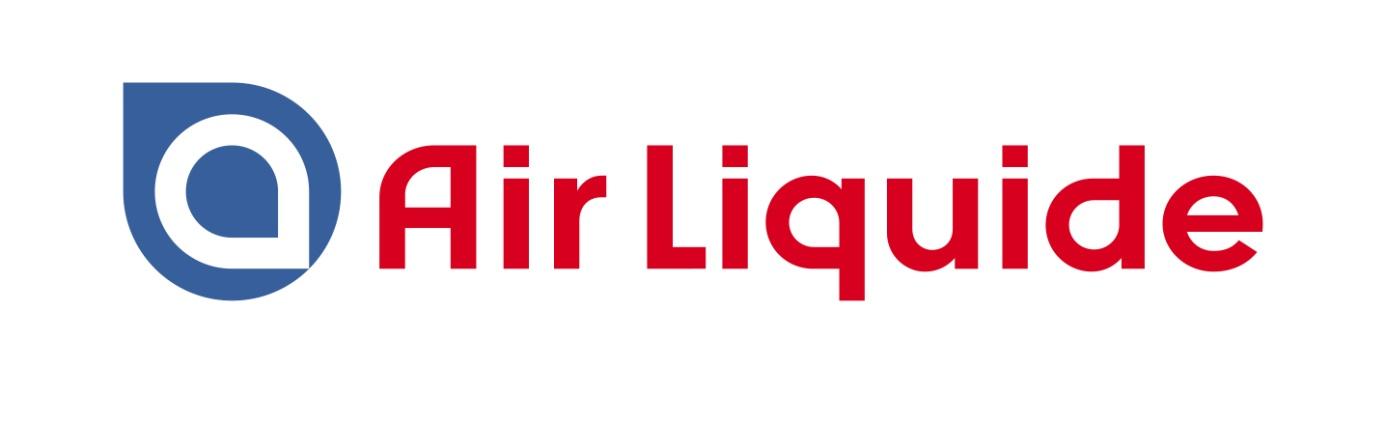 Grupa Air Liquide, obecna w 73 krajach, zatrudniająca około 67 100 pracowników i obsługująca ponad 3,9 miliona klientów i pacjentów, jest światowym liderem w dziedzinie gazów, technologii oraz usług dla przemysłu i ochrony zdrowia. Jej celem jest osiągnięcie pozycji lidera w biznesie, zapewnienie wyników w perspektywie długoterminowej i przyczynianie się do zrównoważonego rozwoju, mocno angażując się w będące w centrum strategii zmiany klimatyczne oraz transformację energetyczną.Grupa Air Liquide rozpoczęła działalność w Polsce w 1995 roku. Obecnie posiada cztery zakłady produkujące gazy techniczne w postaci ciekłej oraz nowoczesne centra napełniania butli zlokalizowane w Białymstoku, Dąbrowie Górniczej, Poznaniu oraz Pruszczu Gdańskim. Zautomatyzowana technologia pozwala na uzyskiwanie gazów sprężonych o stałej i powtarzalnej jakości oraz gwarantuje stabilny skład gazu podczas całego cyklu użytkowania butli. Gazy Air Liquide znajdują zastosowanie w spawalnictwie, branży spożywczej, obróbce cieplnej, metalurgii i innych, spełniając najostrzejsze wymagania odbiorców. Zostało to udokumentowane wdrożeniem systemów zgodnych m.in. z normami PN-EN ISO 9001, PN-ISO 45001 oraz PN-EN ISO 22000 (certyfikaty są dostępne tutaj).W swojej ofercie Air Liquide posiada następujące gazy sprężone:ARCAL™ - spawalnicze gazy osłonowe,FLAMAL™ - gazy do zastosowań płomieniowych,LASAL™ - gazy przeznaczone dla urządzeń laserowych,ALIGAL™ - atmosfery ochronne dla przemysłu spożywczego,ALPHAGAZ™ - gazy do zastosowań laboratoryjnych i analitycznych.oraz wiele innych.Karty charakterystyki informujące o właściwych procedurach użytkowania i przechowywania gazów można pobrać tutaj.Więcej informacji o firmie Air Liquide Polska, oferowanych przez nią gazach, usługach i rozwiązaniach znajduje się na stronie internetowej: pl.airliquide.com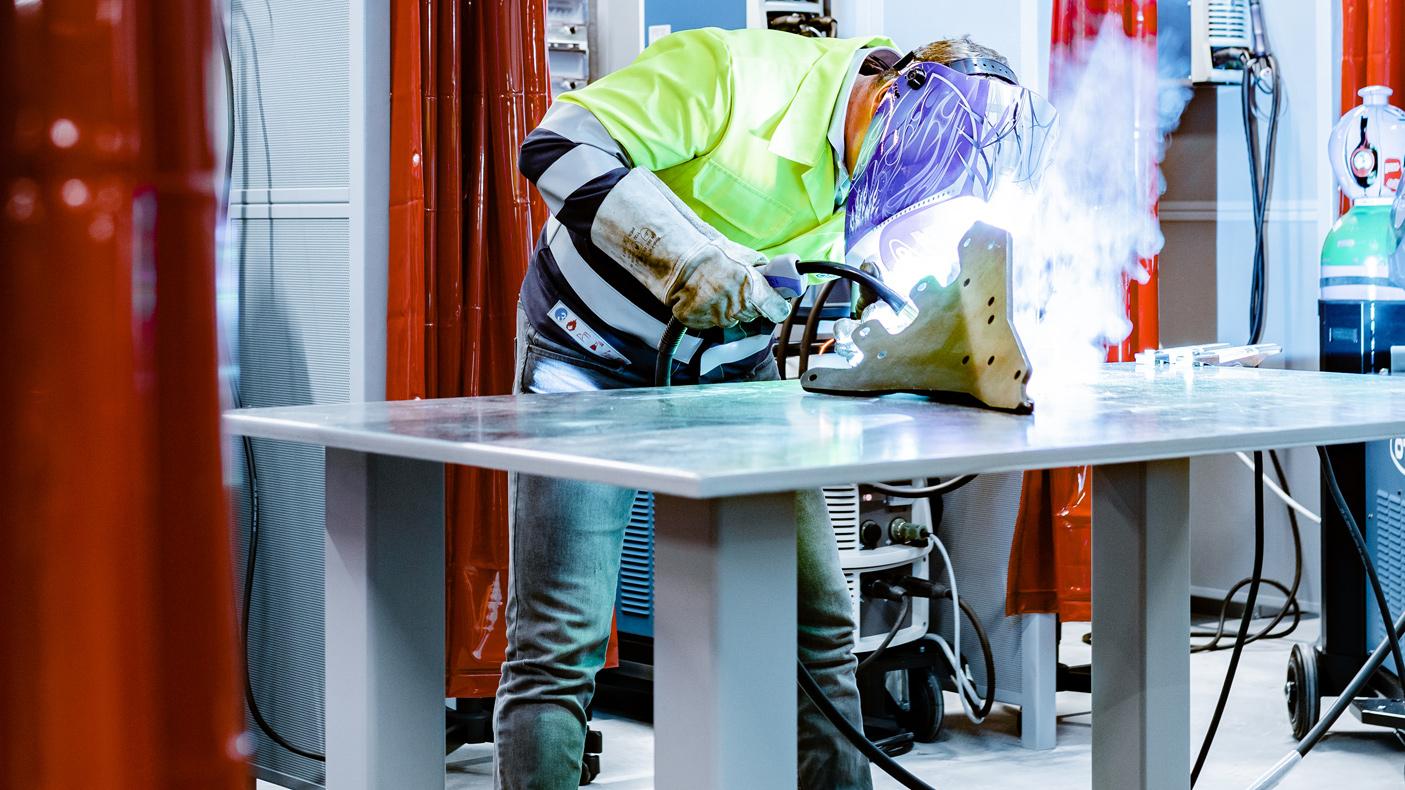 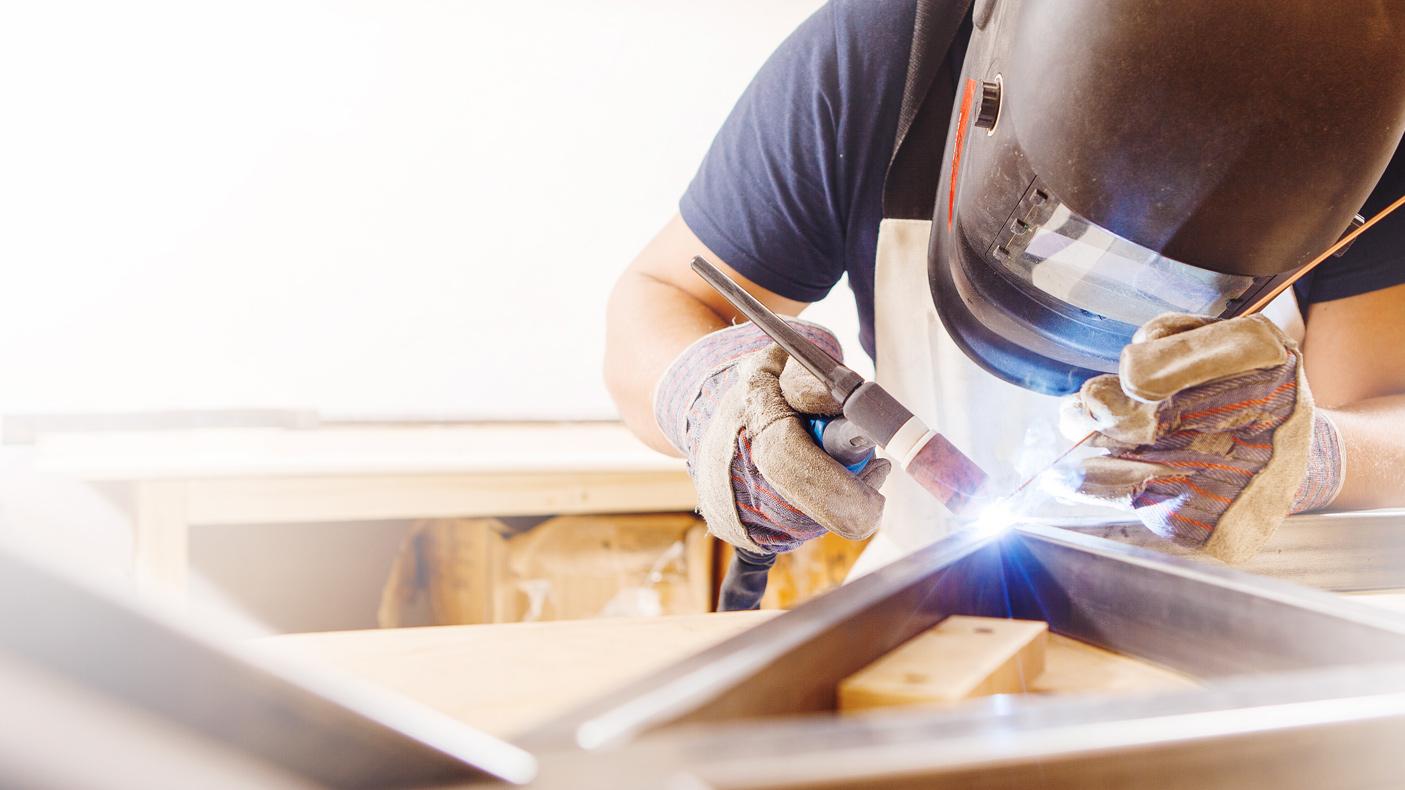 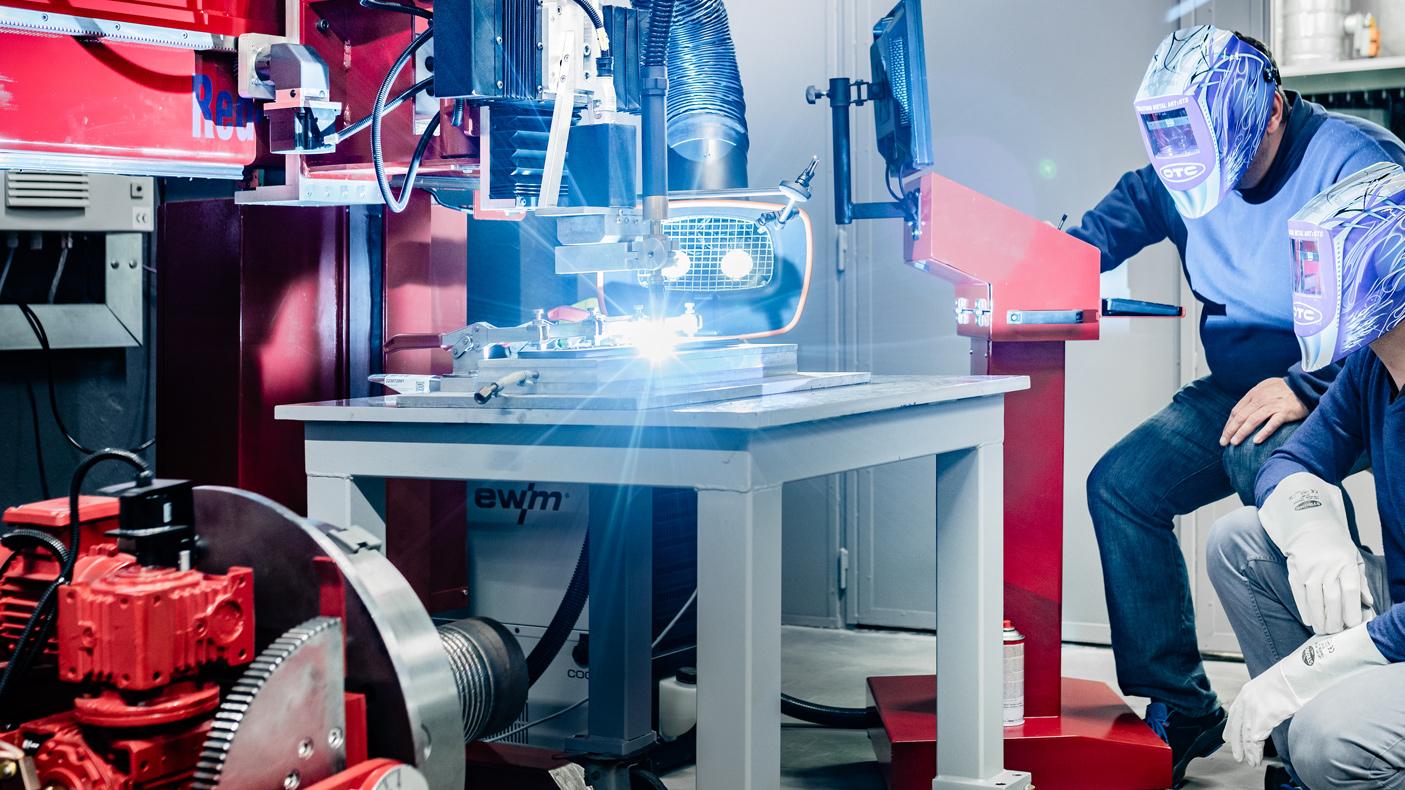 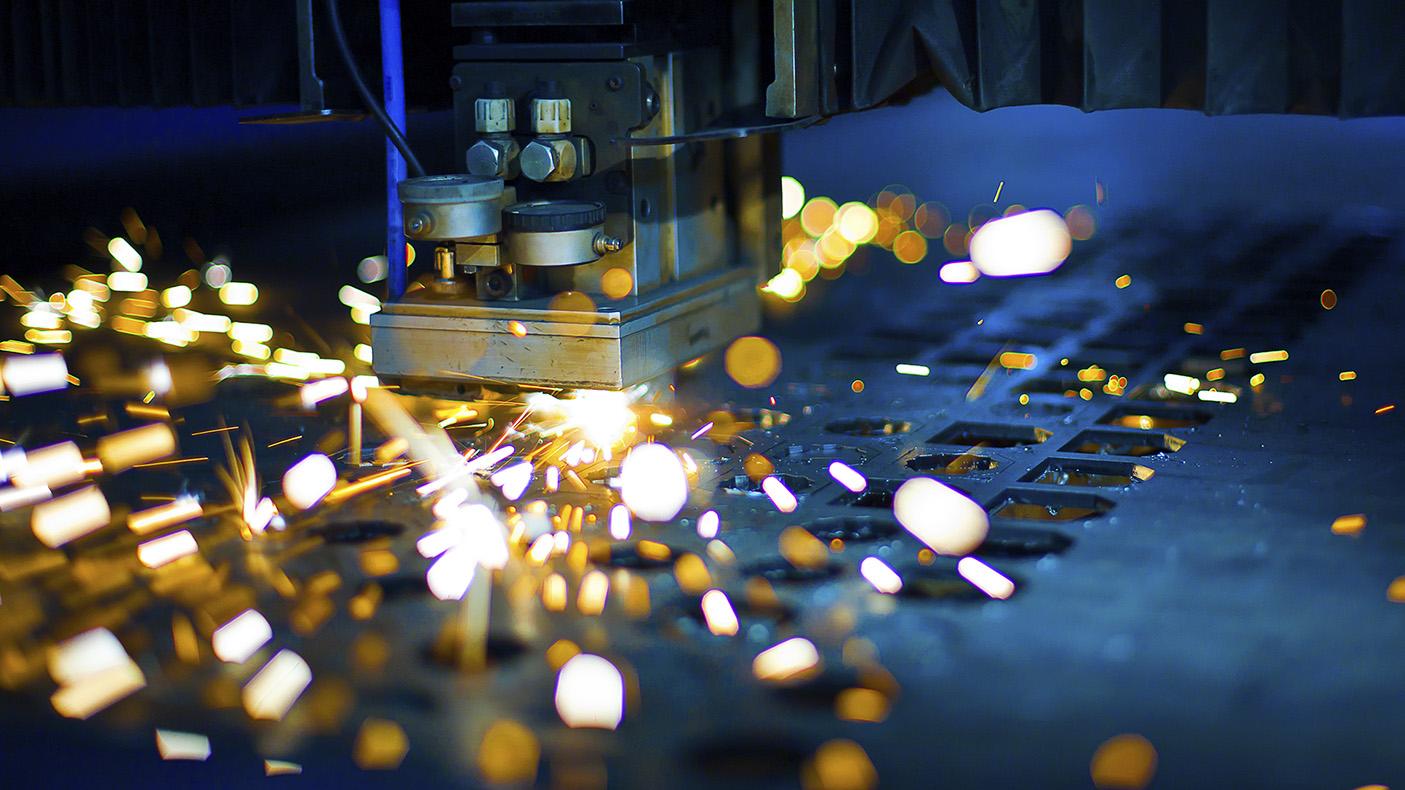 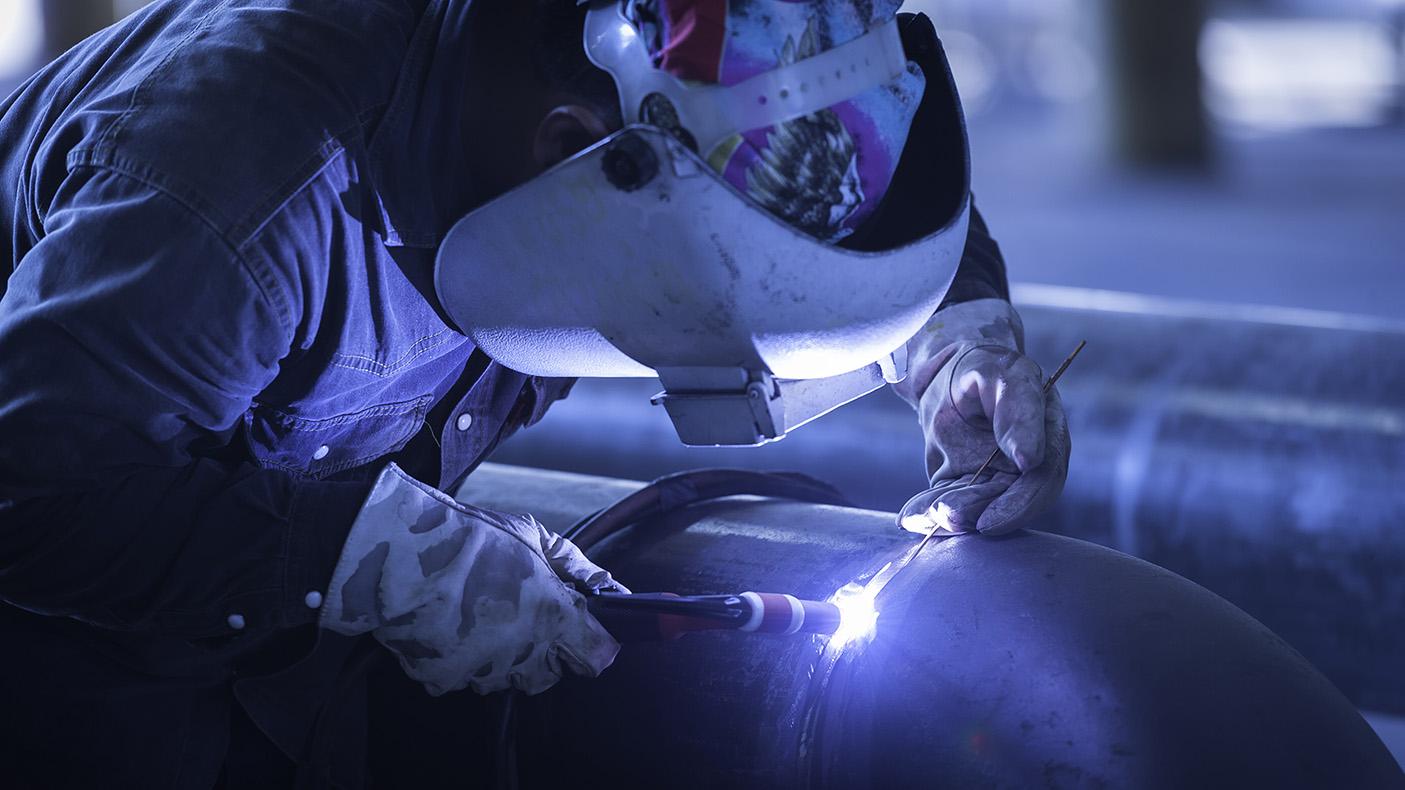 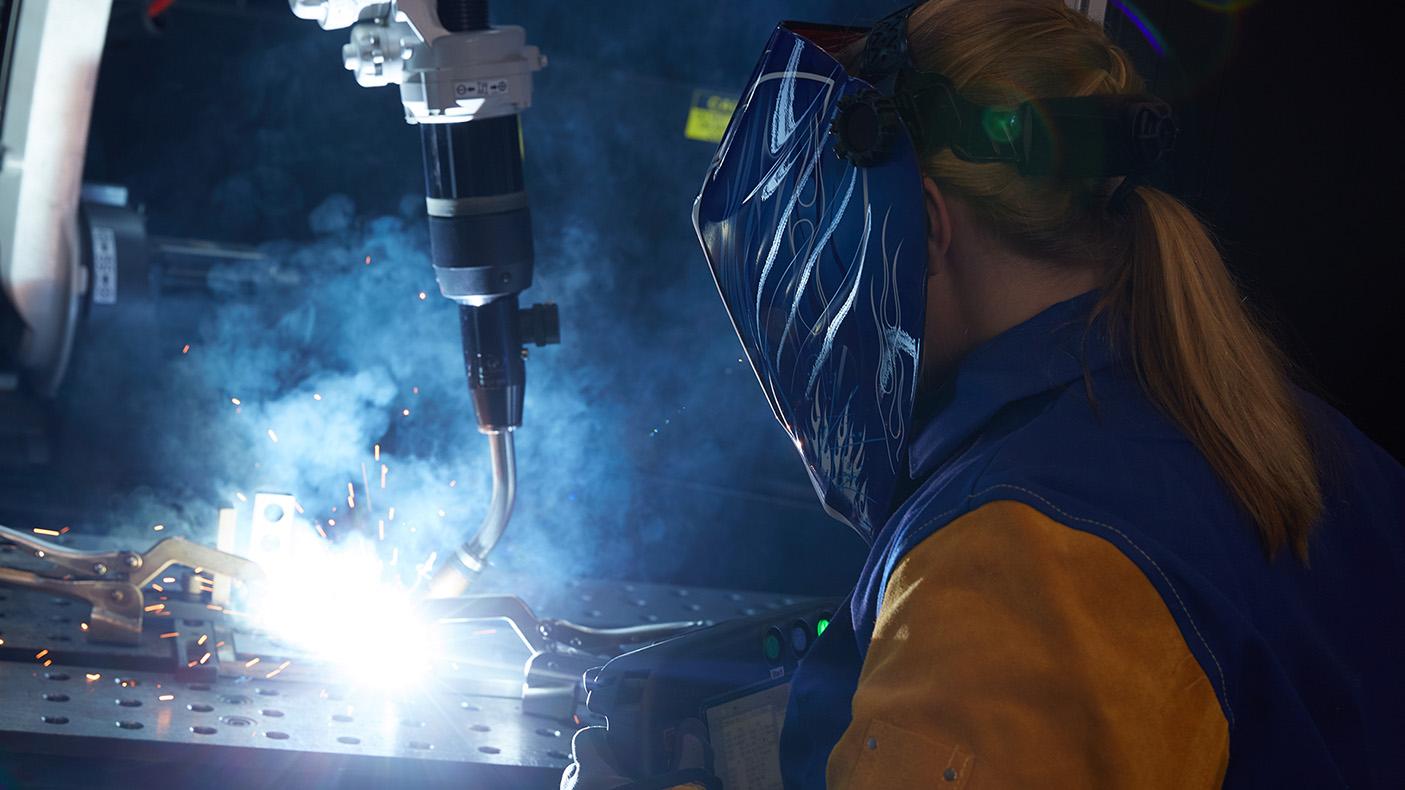 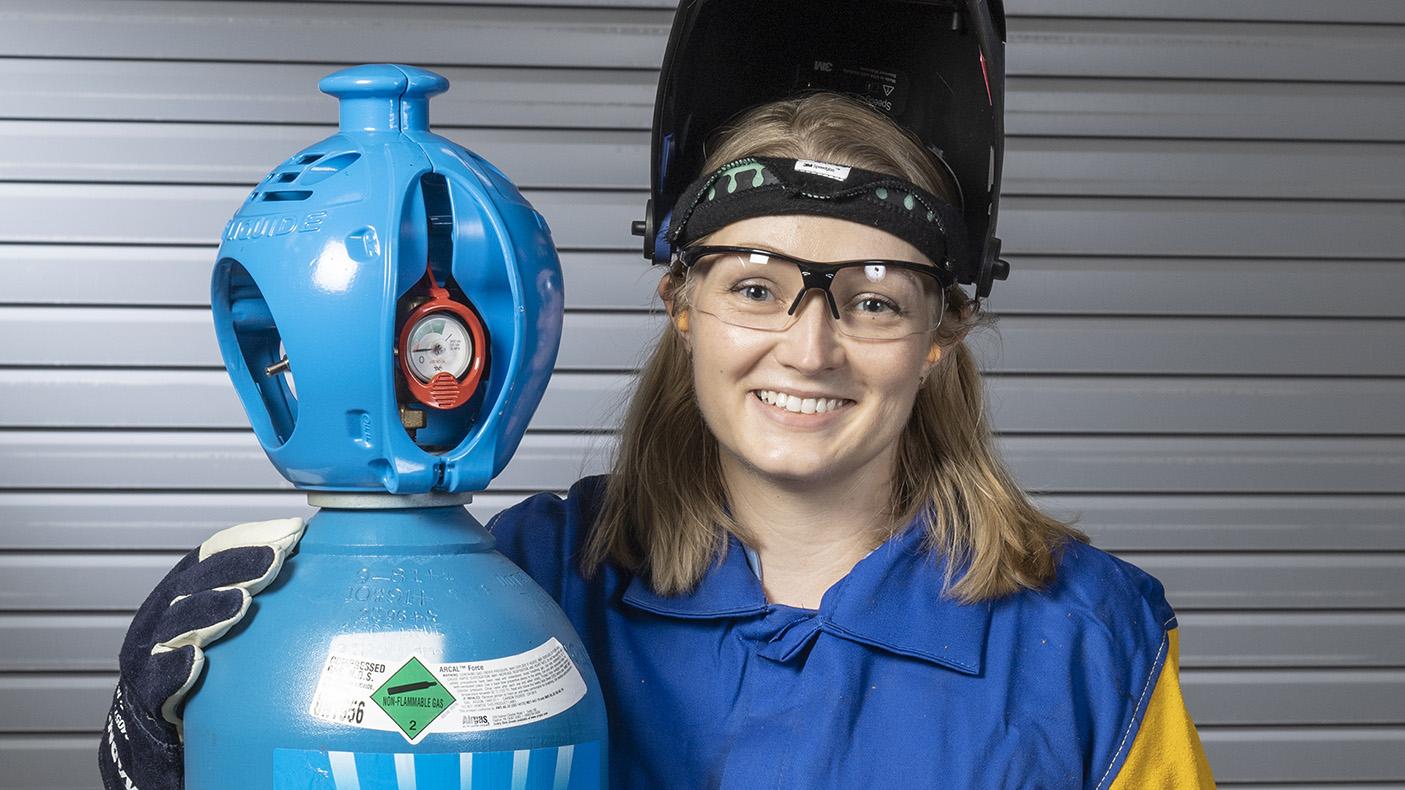 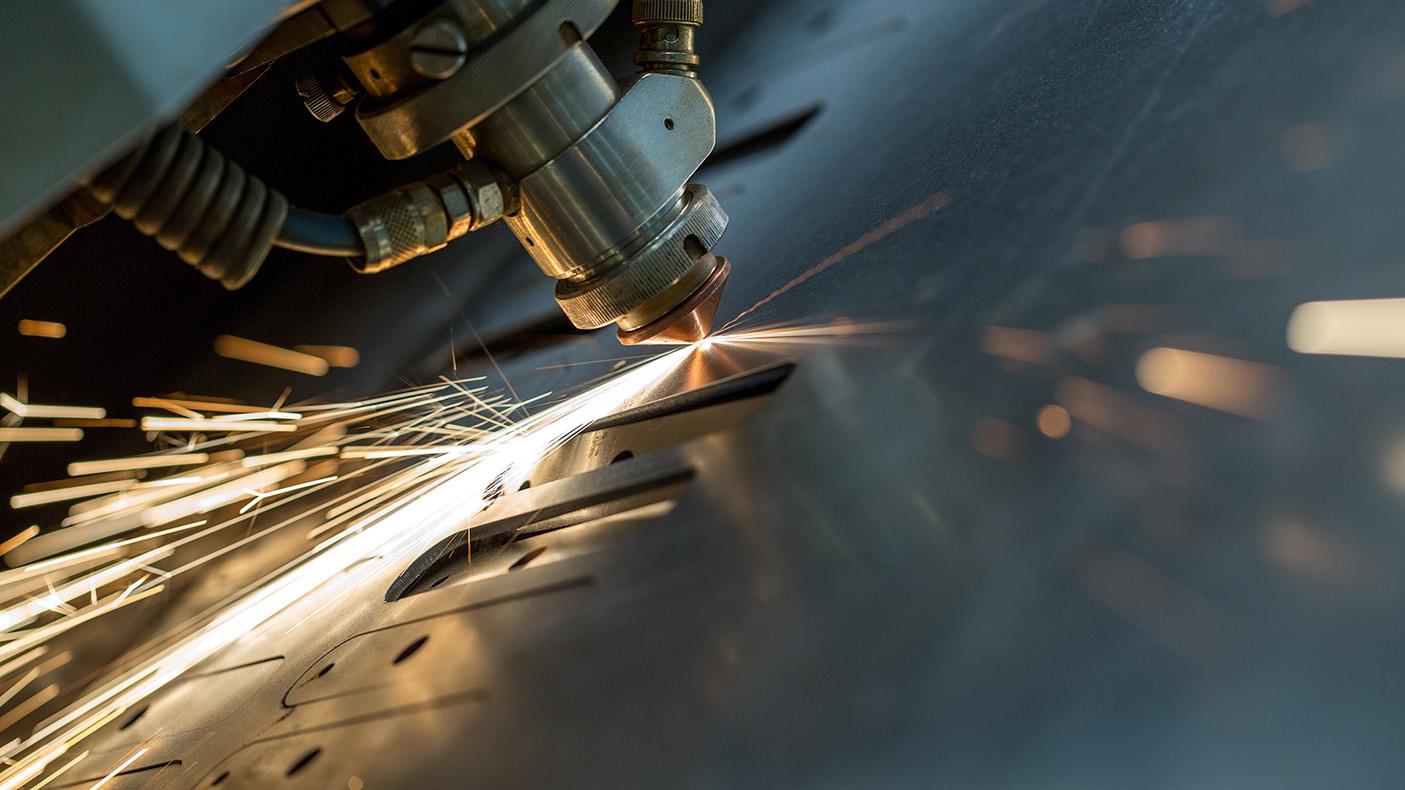 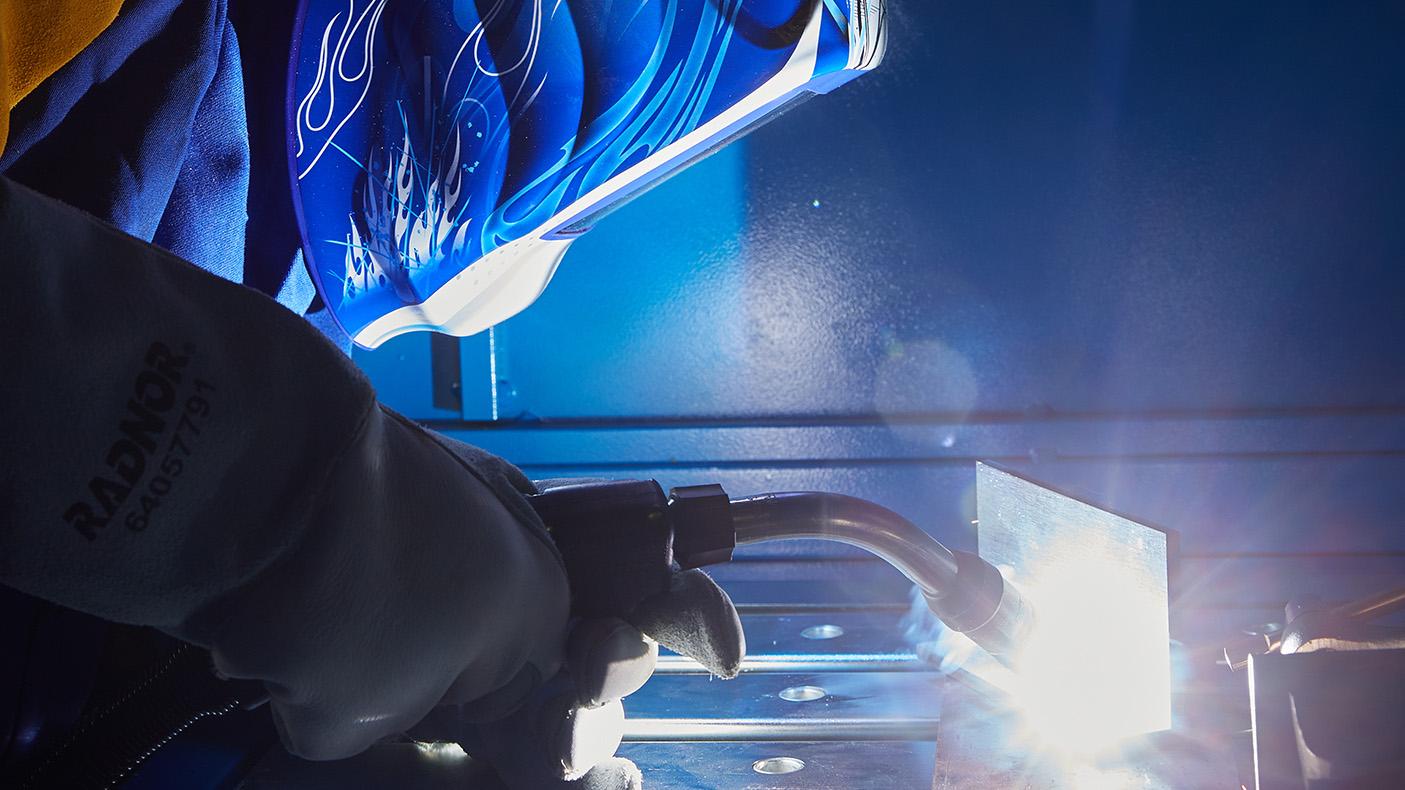 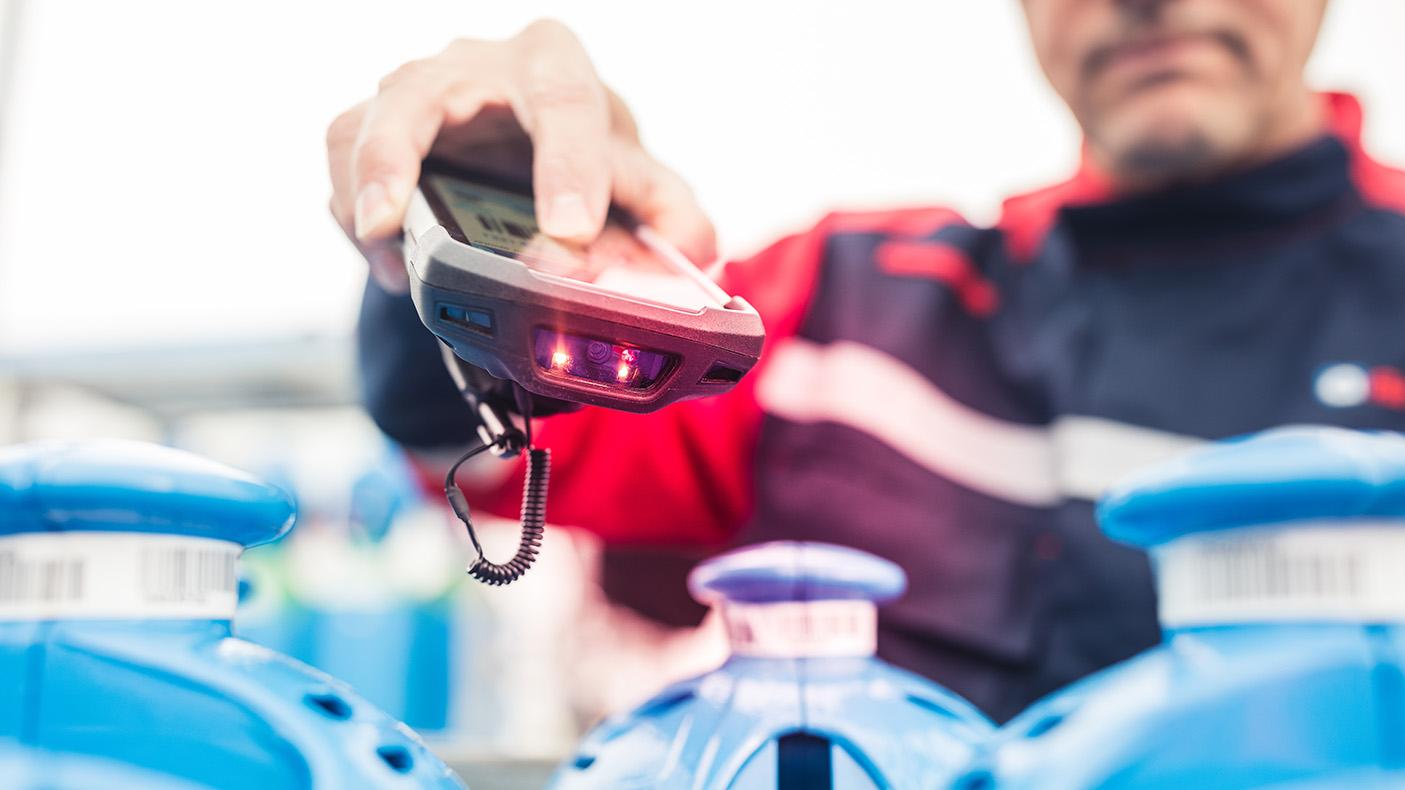 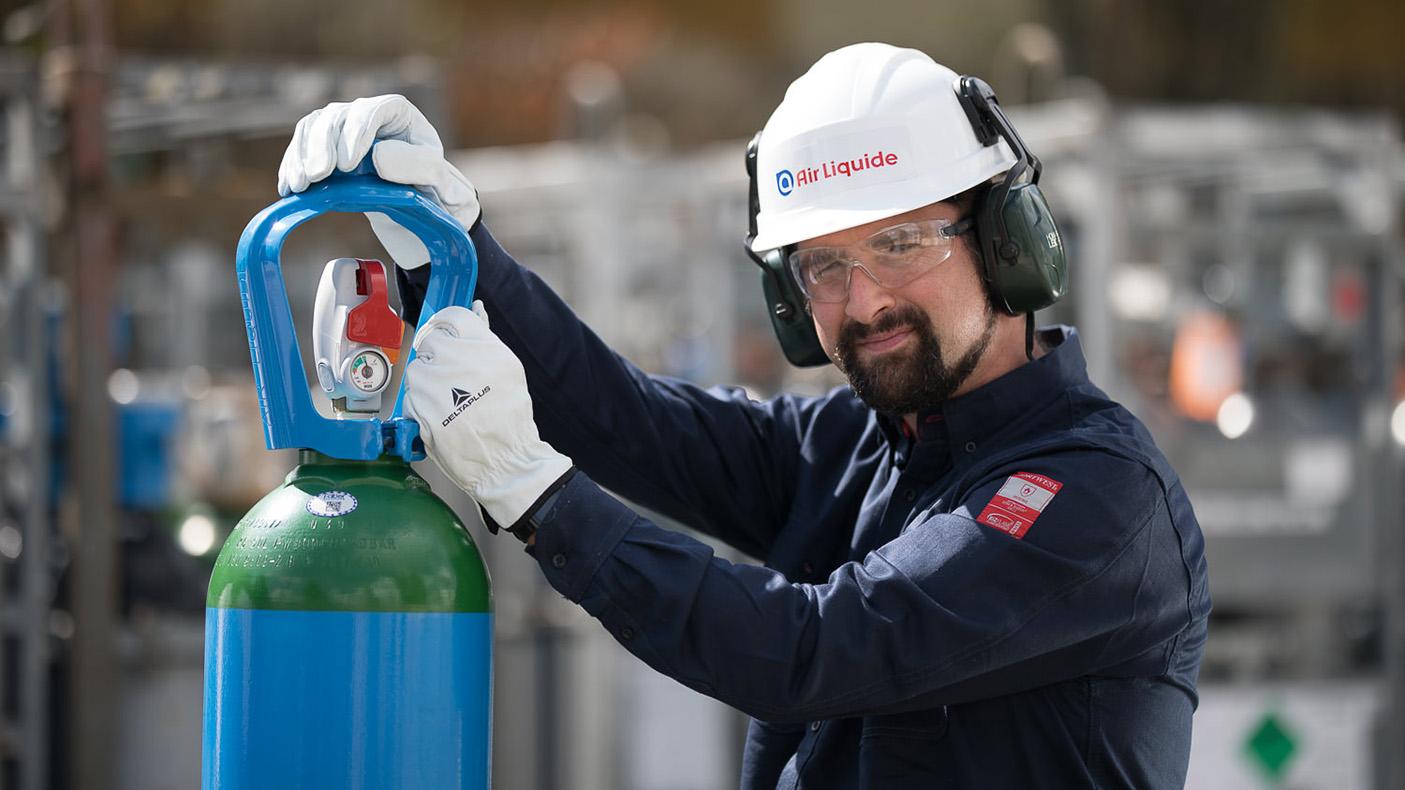 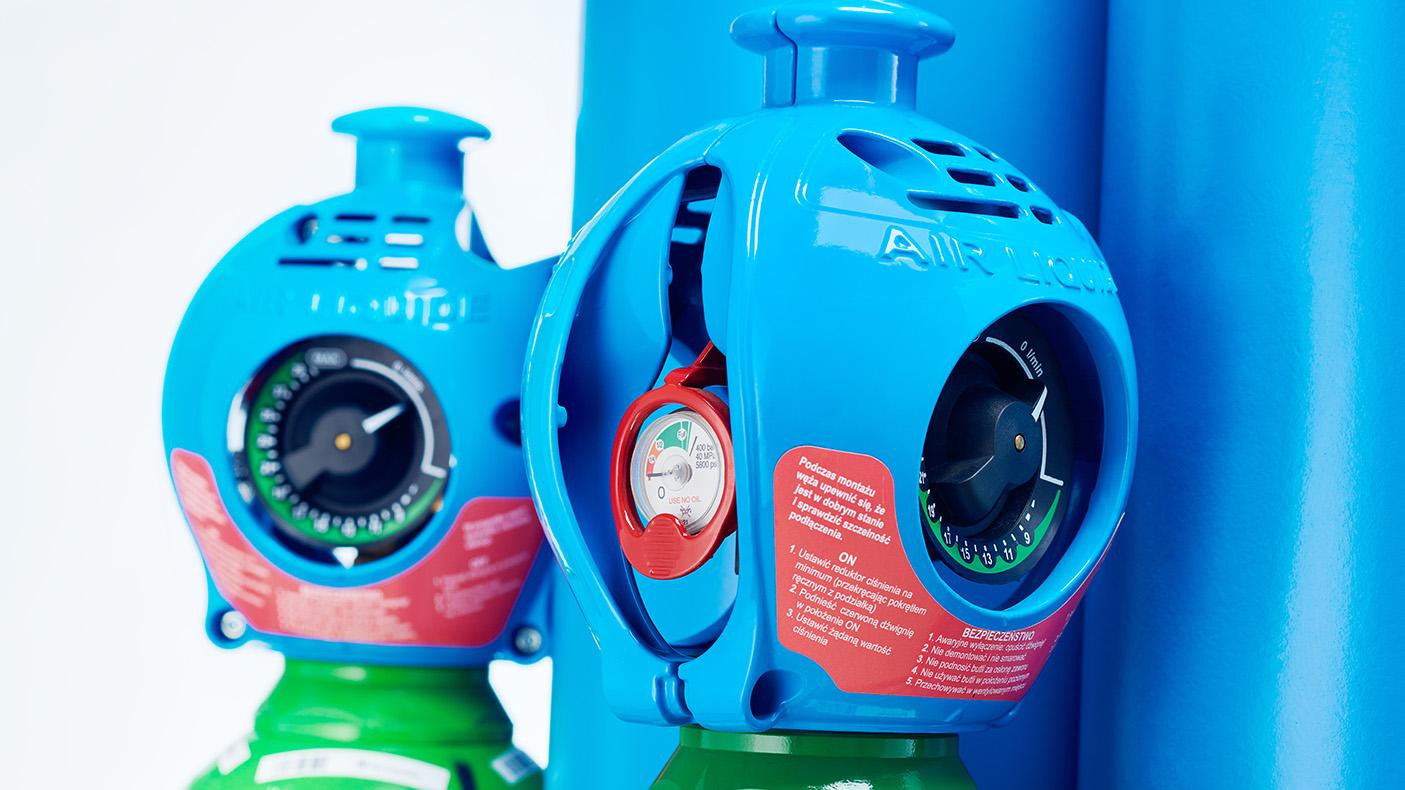 